Kraków, dnia 15.04.2020 r.WK-I.236.5.2020Zamawiający: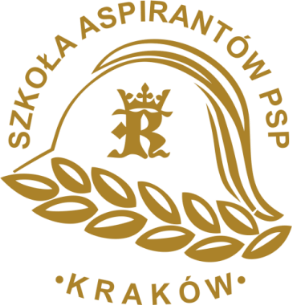 Szkoła Aspirantów Państwowej Straży Pożarnej w KrakowieAdres: os. Zgody 18, 31-951 KrakówREGON: 000173427NIP: 678-002-92-86Telefon: 12-681-97-00Fax: 12-681-97-09Strona internetowa: www.sapsp.plEmail: szkola@sapsp.plZAPROSZENIE DO ZŁOŻENIA OFERTY „Dostawa środków czystości dla Szkoły Aspirantów Państwowej Straży Pożarnej w Krakowie”Nazwa nadana zamówieniu: Dostawa środków czystości dla Szkoły Aspirantów Państwowej Straży Pożarnej w Krakowie.Przedmiot zamówienia: Przedmiotem zamówienia jest dostawa środków czystości dla Szkoły Aspirantów Państwowej Straży Pożarnej w Krakowie.Opis przedmiotu zamówienia:Przedmiot zamówienia:Termin realizacji zamówienia do dnia 29.04.2020 r.Przedmiot zamówienia fabrycznie nowy.Okres gwarancji: min. 12 miesiące.Dostawa przedmiotu zamówienia do siedziby zamawiającego na koszt i ryzyko wykonawcy loco magazyn.Warunki płatności: min. 21 dni od dnia odbioru i wystawienia faktury.Postać ofertyOfertę należy złożyć w języku polskim.Nie dopuszcza się podania ceny w walucie innej niż polska PLN. Rozliczenia między zamawiającym, a wykonawcą zagranicznym mogą być prowadzone wyłącznie w walucie polskiej PLN.Oferta powinna zawierać co najmniej:wypełniony formularz ofertowy.jeżeli złożono ofertę, której wybór prowadziłby do powstania u zamawiającego obowiązku podatkowego zgodnie z przepisami o podatku od towarów i usług, zamawiający w celu oceny takiej oferty dolicza do przedstawionej w niej ceny podatek od towarów i usług, który miałby obowiązek rozliczyć zgodnie z tymi przepisami. Wykonawca, składając ofertę, informuje zamawiającego, czy wybór oferty będzie prowadzić do powstania u zamawiającego obowiązku podatkowego, wskazując nazwę (rodzaj) towaru lub usługi, których dostawa lub świadczenie będzie prowadzić do jego powstania, oraz wskazując ich wartość bez kwoty podatku.Oferty należy składać do dnia 21.04.2020 r. do godz. 10:00 w następujący sposób:drogą e-mailową na adres: kkowal@sapsp.pl Postanowienia dodatkoweDokonanie wyboru zamówienia nastąpi w oparciu o najniższą łączną cenę brutto oferty.Koszty uczestnictwa, w tym: opracowanie i dostarczenie oferty obciążają wyłącznie wykonawcę.Zamawiający unieważni postępowanie w przypadku: braku ofert,gdy cena najkorzystniejszej oferty przekroczy kwotę jaką zamawiający może przeznaczyć na realizację zamówienia,zamawiający zastrzega możliwość unieważnienia postępowania bez podania przyczyny.O wynikach postępowania zamawiający zawiadomi niezwłocznie wykonawców którzy złożyli oferty, w postępowaniu.Pozostałe warunki w postępowaniu: Termin związania ofertą wynosi 21 dni od dnia składania ofert.W przypadku uchylania się od realizacji zamówienia wykonawcy, którego oferta została wybrana w terminie określonym przez zamawiającego, zamawiający może wybrać ofertę kolejną.RODOZamawiający informuje, iż zgodnie z art. 13 ust. 1 i 2 rozporządzenia Parlamentu Europejskiego i Rady (UE) 2016/679 z dnia 27 kwietnia 2016 r. w sprawie ochrony osób fizycznych w związku z przetwarzaniem danych osobowych i w sprawie swobodnego przepływu takich danych oraz uchylenia dyrektywy 95/46/WE (ogólne rozporządzenie o ochronie danych) (Dz. Urz. UE L 119 z 04.05.2016, str. 1), dalej „RODO”, informuję, że:administratorem Pani/Pana danych osobowych jest Komendant Szkoły Aspirantów Państwowej Straży Pożarnej w Krakowie, os. Zgody 18, 31-951 Kraków;w Szkole Aspirantów Państwowej Straży Pożarnej w Krakowie wyznaczony został Inspektor Ochrony Danych: os. Zgody 18, 31-951 Kraków, e-mail: iod@sapsp.pl, tel. 126819700, fax. 126819709;Pani/Pana dane osobowe przetwarzane będą na podstawie art. 6 ust. 1 lit. c RODO w celu związanym z postępowaniem o udzielenie zamówienia publicznego pn.: „Dostawa środków czystości dla Szkoły Aspirantów Państwowej Straży Pożarnej w Krakowie” (nr sprawy WK-I.236.5.2020).Odbiorcami Pani/Pana danych będą jednostki organizacyjne PSP oraz inne organy na mocy przepisów odrębnych ustaw.Pani/Pana dane osobowe będą przechowywane, zgodnie z Zarządzeniem nr 21 Ministra Spraw Wewnętrznych z dnia 25 stycznia 2013 r. „w sprawie instrukcji kancelaryjnej i jednolitego rzeczowego wykazu akt dla Państwowej Straży Pożarnej” (Dz. Urz. MSW z 2013 r. poz.27), przez okres 10 lat od dnia zakończenia postępowania o udzielenie zamówienia;obowiązek podania przez Panią/Pana danych osobowych bezpośrednio Pani/Pana dotyczących jest wymogiem związanym z udziałem w postępowaniu o udzielenie zamówienia publicznego; w odniesieniu do Pani/Pana danych osobowych decyzje nie będą podejmowane w sposób zautomatyzowany, stosowanie do art. 22 RODO;posiada Pani/Pan:na podstawie art. 15 RODO prawo dostępu do danych osobowych Pani/Pana dotyczących;na podstawie art. 16 RODO prawo do sprostowania Pani/Pana danych osobowych (skorzystanie z prawa do sprostowania nie może skutkować zmianą wyniku postępowania o udzielenie zamówienia publicznego ani zmianą postanowień umowy;na podstawie art. 18 RODO prawo żądania od administratora ograniczenia przetwarzania danych osobowych z zastrzeżeniem przypadków, o których mowa w art. 18 ust. 2 RODO (prawo do ograniczenia przetwarzania nie ma zastosowania w odniesieniu do przechowywania, w celu zapewnienia korzystania ze środków ochrony prawnej lub w celu ochrony praw innej osoby fizycznej lub prawnej, lub z uwagi na ważne względy interesu publicznego Unii Europejskiej lub państwa członkowskiego);nie przysługuje Pani/Panu:w związku z art. 17 ust. 3 lit. b, d lub e RODO prawo do usunięcia danych osobowych;prawo do przenoszenia danych osobowych, o którym mowa w art. 20 RODO;na podstawie art. 21 RODO prawo sprzeciwu, wobec przetwarzania danych osobowych, gdyż podstawą prawną przetwarzania Pani/Pana danych osobowych jest art. 6 ust. 1 lit. c RODO”.Komendant Szkoły Aspirantów Państwowej Straży Pożarnej w Krakowie/-/ st. kpt. mgr inż. Marek CHWAŁAZałączniki:Formularz ofertowy.Załącznik „Formularz ofertowy”....................................................	.................................., dnia ............................pieczęć wykonawcy	- FORMULARZ OFERTOWY -Przystępując do udziału w postępowaniu zaproszenie do złożenia oferty na dostawę środków czystości dla Szkoły Aspirantów Państwowej Straży pożarnej w Krakowie.Wykonawca:Pełna nazwa:		Adres: 	Kod:			Miejscowość:	Województwo:	Telefon:		Fax:		E-mail:			Internet http://	W zależności od podmiotu: KRS / CEiDG*:		NIP / PESEL*:	 REGON	oferujemy dostawę środków czystości dla Szkoły Aspirantów Państwowej Straży Pożarnej w Krakowie, zgodnego z opisem przedmiotu zamówienia określonym w zaproszeniu do składania ofert:Kwota brutto: ............................. słownie złotych: ..........................................................................………………………………………………………………………………………………………………………………………………….Oświadczenia wykonawcy:Oświadczamy, że zapoznaliśmy się z zaproszeniem do złożenia oferty i nie wnosimy zastrzeżeń oraz zdobyliśmy konieczne informacje, potrzebne do właściwego wykonania zamówienia.Oświadczamy, że zamówienie wykonamy w terminie wskazanym w zaproszeniu do złożenia oferty.Oświadczam, że zamówienie wykonamy zgodnie z obowiązującymi przepisami prawa, normami i normatywami.Oświadczamy, że przedmiot zamówienia spełnia wszelkie normy oraz posiada wszystkie prawem wymagane badania i certyfikaty.Oświadczamy, że uważamy się za związanych niniejszą ofertą przez czas wskazany w zaproszeniu do złożenia oferty.Oświadczamy, że spełniamy wszystkie warunki określone w zaproszeniu do złożenia oferty oraz złożyliśmy wszystkie wymagane dokumenty potwierdzające spełnienie tych warunków.Oświadczamy, że w cenie oferty zostały uwzględnione wszystkie koszty wykonania zamówienia.Oświadczamy, iż akceptujemy warunki płatności określone przez zamawiającego w zaproszeniu do złożenia oferty.Wyrażamy zgodę na przetwarzanie danych osobowych przez Komendanta Szkoły Aspirantów Państwowej Straży Pożarnej w Krakowie z siedzibą os. Zgody 18, 31-951 Kraków - Administratora danych osobowych, zgodnie z ustawą z dnia 29 sierpnia 1997 r. o ochronie danych osobowych (tj. Dz. U. 2019 poz. 1781 ze zm.) w celu zawarcie i realizacja umowy.........................................................................../czytelny podpis imieniem i nazwiskiem lub pieczęć imienna i podpis upoważnionego przedstawiciela wykonawcy/Lp.AsortymentIlości zamawianeOdświeżacz powietrza BRISE AEROZOL a’ min. 300 ml.100 szt.Odświeżacz powietrza BRISE ŻEL a’ min. 150 g.50 szt.Płyn do czyszczenia zmywarki a’ min.250 ml.20 szt.Środek do usuwania kamienia i rdzy CILIT ŻEL a’ min. 400 g.80szt. Środek do usuwania kamienia i rdzy spray CILIT BANG a’ min. 750 ml. 50 szt.Czyściwo białe, selekcjonowane, bawełna 100 %, bez guzików, zamków, wymagana deklaracja zgodności.1000 kg.Mleczko do czyszczenia CIF a’ min. 500 ml.32 szt. Końcówka mopa obrotowego VILEDA SPIN.10 szt.Kostka WC w koszyku z możliwością regulacji długości uchwytu.500 szt.Środek do udrażniania rur KRET GRANULKI.25 szt.Mop płaski profesjonalny, dwusystemowy, szer. 40 cm (stelaż, kij aluminiowy 140 cm, nakładka bawełniana, 2 kieszenie, 2 lamele).10 kpl.Mydło w pianie do dozowników TORK 1 l.50 szt.Zamiatacz 40 cm, mieszanka z włosiem, na kiju. 10 szt.Nabłyszczacz do zmywarki FINISH a’ min. 750 ml.10 szt.Odkamieniacz do sprzętu AGD a’ min. 1 l.30 szt.Odplamiacz VANISH a’ min. 4 l.10 szt.Papier toaletowy 207M, do dozowników TORK SMART ONE.120 szt.Preparat do mycia podług MC 110, op. 5 l.40 szt.Płyn do płukania , koncentrat a’ min. 2 l.10 szt.Środek do pielęgnacji mebli PRONTO AEROZOL.50 szt.Preparat do gruntownego czyszczenia podłóg MC 130, op. 5 l.30 szt.Środek do pielęgnacji skóry, MLECZKO a’ min. 300 ml.10 szt.Płyn do mycia naczyń PUR a’ min. 750 ml.100 szt.Płyn w postaci koncentratu do czyszczenia ręcznego i maszynowego podłóg sportowych, antypoślizgowy, ZGODNY Z NORMĄ DIN 18032, dozowanie 50 ml/10 l. wody, op. 10 l.5 szt.Preparat do mycia urządzeń sanitarnych MC 310, op. 5 l.25 szt.26.Ręcznik papierowy składany ZZ op. 4000 listków.5 szt.27.Ścierka uniwersalna domowa.50 szt.28.Ścierka z mikrofibry, wymiar 40 x 40 cm, gramatura 300 g/m².50 szt.29.Ścierka tetra, wymiar 80 x 80 cm. 50 szt.30.Preparat do mycia powierzchni zmywalnych MC 210, op. 5l.30 szt.31.MEDICLEAN MC 510 op. 5l.20 szt.32.MEDICLEAN MC 520 op. 5l.30 szt.33.MEDICLEAN MC 530 op. 5l.20 szt.34.Proszek do prania z zawartością enzymów.100 kg.Lp.AsortymentIlości zamawianeCena za 1 szt.Wartość bruttoabcde = c · dOdświeżacz powietrza BRISE AEROZOL a’ min. 300 ml.100 szt.Odświeżacz powietrza BRISE ŻEL a’ min. 150 g.50 szt.Płyn do czyszczenia zmywarki a’ min.250 ml.20 szt.Środek do usuwania kamienia i rdzy CILIT ŻEL a’ min. 400 g.50szt. Środek do usuwania kamienia i rdzy spray CILIT BANG a’ min. 750 ml. 150 szt.Czyściwo białe, selekcjonowane, bawełna 100 %, bez guzików, zamków, wymagana deklaracja zgodności.1000 kg.Mleczko do czyszczenia CIF a’ min. 500 ml.32 szt. Końcówka mopa obrotowego VILEDA SPIN.10 szt.Kostka WC w koszyku z możliwością regulacji długości uchwytu.500 szt.Środek do udrażniania rur KRET GRANULKI.25 szt.Mop płaski profesjonalny, dwusystemowy, szer. 40 cm (stelaż, kij aluminiowy 140 cm, nakładka bawełniana, 2 kieszenie, 2 lamele).10 kpl.Mydło w pianie do dozowników TORK 1 l.50 szt.Zamiatacz 40 cm, mieszanka z włosiem, na kiju. 10 szt.Nabłyszczacz do zmywarki FINISH a’ min. 750 ml.10 szt.Odkamieniacz do sprzętu AGD a’ min. 1 l.30 szt.Odplamiacz VANISH a’ min. 4 l.10 szt.Papier toaletowy 207M, do dozowników TORK SMART ONE.120 szt.Preparat do mycia podług MC 110, op. 5 l.40 szt.Płyn do płukania , koncentrat a’ min. 2 l.10 szt.Środek do pielęgnacji mebli PRONTO AEROZOL.50 szt.Preparat do gruntownego czyszczenia podłóg MC 130, op. 5 l.30 szt.Środek do pielęgnacji skóry, MLECZKO a’ min. 300 ml.10 szt.Płyn do mycia naczyń PUR a’ min. 750 ml.100 szt.Płyn w postaci koncentratu do czyszczenia ręcznego i maszynowego podłóg sportowych, antypoślizgowy, ZGODNY Z NORMĄ DIN 18032, dozowanie 50 ml/10 l. wody, op. 10 l.5 szt.Preparat do mycia urządzeń sanitarnych MC 310, op. 5 l.25 szt.Ręcznik papierowy składany ZZ op. 4000 listków.5 szt.Ścierka uniwersalna domowa.50 szt.Ścierka z mikrofibry, wymiar 40 x 40 cm, gramatura 300 g/m².50 szt.Ścierka tetra, wymiar 80 x 80 cm. 50 szt.Preparat do mycia powierzchni zmywalnych MC 210, op. 5l.30 szt.MEDICLEAN MC 510 op. 5l.20 szt.MEDICLEAN MC 520 op. 5l.30 szt.MEDICLEAN MC 530 op. 5l.20 szt.Proszek do prania z zawartością enzymów.100 kg.Razem: